English 9Ms. Courtney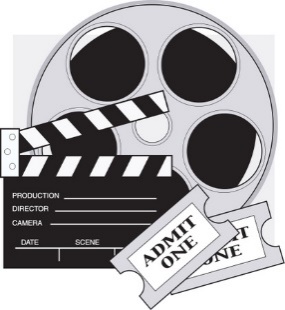 Movie Review Activity– Part 1 You have a really fun activity this week!  You are being asked to watch any movie of your choice.  As you watch, you will be forming an opinion on the movie so you can create a movie review next week.  Before watching your movie, grab some paper and a pen so you can record notes on the following:The title of the film, and the year it came outThe director's nameThe names of the lead actorsThe genre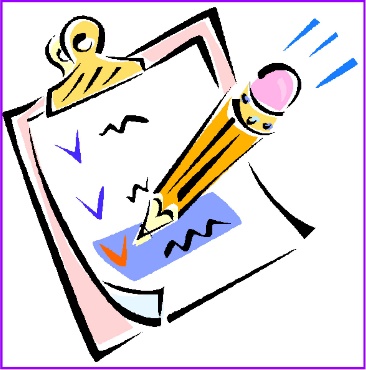 CinematographyTone Music and Sound ActingEstablish your opinion of the movie:Was it a great movie?Was it an okay movie?Was it a terrible movie?What did you like and dislike about this movie?Keep these notes in a safe place so the information can be used during part 2 of this assignment.   I will provide you with detailed instructions on how to create a movie review next week.  A movie review is an analysis of a movie where the writer expresses his/her opinion of the film in a way that is entertaining for the reader.  The writer tells what he/she was expecting from the movie and whether or not the movie lived up to these expectations and why or why not.  The review also critiques the work of the actors and director, and mentions key aspects of the movie that were memorable for specific reasons.  To engage the reader, the review should be written with the use of metaphors, adjectives, analogies, similes, etc.  -https://www.bestessays.com/glossary/movie_review.php